Živjo, upam da ti je delo na na spletni strani https://fizikalne.simulacije.si/2015/10/31/enosmerni-elektricni-krog/ všeč. Danes boš kliknil na gumb napredno. Sestavil boš električni krog, v katerega boš zaporedno vezal baterijo, žarnico, stikalo, varovalko in ampermeter. Električni krog vidiš spodaj.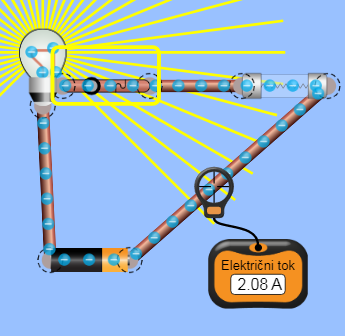 Tvoja naloga je, da raziščeš vlogo varovalke v električnem krogu.Na mail mi pošlji tvoj električni krog in opišeš vlogo varovalke v električnem krogu.Lep pozdrav.